GetallenverzamelingBepaal de meest geschikte getallenverzameling.Kies uit Breuken omzetten in decimale getallen Zet de breuk om in een decimaal getalDecimale getallen omzetten in breukenZet om in een breukDecimale getallen op de getallenasVerbind de letters met de juiste decimale getallen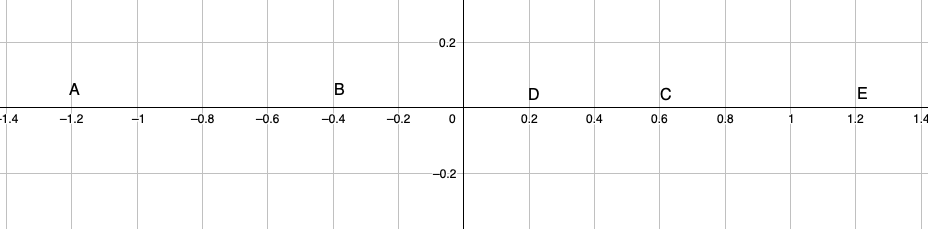 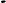 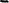 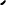 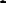 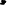 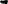 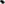 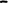 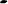 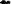 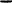 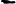 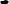 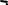 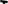 	A		B		C		D		E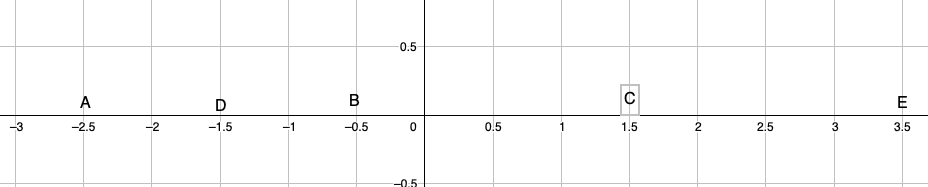 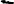 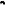 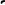 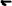 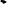 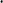 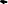 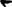 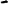 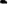 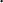 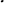 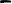 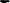 	A		B		C		D		E	1,5				3,5		-1,5		-0,5Orde bij getallenVul aan met < ( kleiner dan ) of  > ( groter dan )2,4545… =1,2 =0,237 =1,1414… =0,5 =1,23 =0,123123…=1,125 =3,33…2,99…=Video op Youtube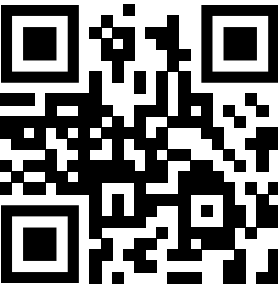 Interactieve Oefening 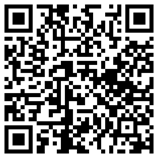 